Karta pracy Temat: PrzyjacieleDla uczniów klas IV-VIIIAdam Mickiewicz PrzyjacieleNie masz teraz prawdziwej przyjaźni na świecie;Ostatni znam jej przykład w oszmiańskim powiecie.Tam żył Mieszek, kum Leszka, i kum Mieszka Leszek.Z tych, co to: gdzie ty, tam ja, - co moje, to twoje.Mówiono o nich. że gdy znaleźli orzeszek,Ziarnko dzielili na dwoje;Słowem, tacy przyjaciele,Jakich i wtenczas liczono niewiele.Rzekłbyś; dwójduch w jednym ciele.O tej swojej przyjażni raz w cieniu dąbrowyKiedy gadali, łącząc swoje czułe mowyDo kukań zozul i krakań gawronich,Nagle ryknęło raptem coś koło nich.Leszek na dąb; nuż po pniu skakać jak dzięciołek.Mieszek tej sztuki nie umie,Tylko wyciąga z dołu ręce: "Kumie!"Kum już wylazł na wierzchołek.Ledwie Mieszkowi był czas zmrużyć oczy,Zbladnąć, paść na twarz: a już niedźwiedź kroczy.Trafia na ciało, maca: jak trup leży;Wącha: a z tego zapachu,Który mógł być skutkiem strachu.Wnosi, że to nieboszczyk i że już nieświeży.Więc mruknąwszy ze wzgardą odwraca się w knieję,Bo niedźwiedź Litwin miąs nieświeżych nie je.Dopieroż Mieszek odżył... "Było z tobą krucho! -Woła kum, - szczęście, Mieszku, że cię nie zadrapał!Ale co on tak długo tam nad tobą sapał.Jak gdyby coś miał powiadać na ucho?""Powiedział mi - rzekł Mieszek - przysłowie niedźwiedzie:Że prawdziwych przyjaciół poznajemy w biedzie .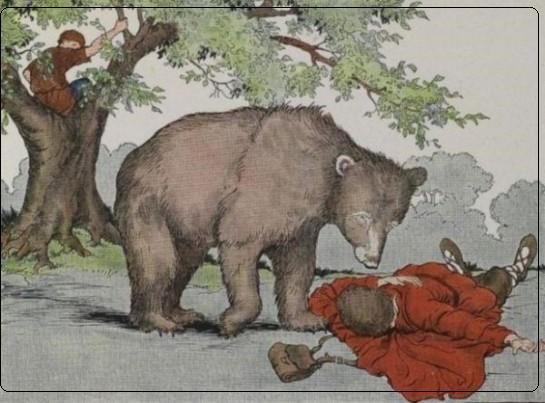 Polecenia i pytaniaDlaczego ludzie nazywali Leszka i Mieszka przyjaciółmi?Dlaczego Mieszek powiedział  „Prawdziwych przyjaciół poznaje się w biedzie”  Jak to rozumiesz ? Jakie cechy powinien posiadać prawdziwy przyjaciel?Dlaczego ludzie potrzebują przyjaciół?Narysuj pracę plastyczną, lub opowiedz na temat  Mój przyjaciel.Kompetencje Porozumiewanie się w języku ojczystymŚwiadomość i ekspresja kulturalna Kompetencje społeczne i obywatelskie                                                                                 Anna Iwona Wójcicka